                                                                                                                Załącznik Nr 8do Regulaminu OrganizacyjnegoZespołu Żłobków w Tarnowie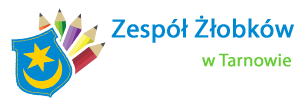 UPOWAŻNIENIE DO ODBIORU DZIECKA ZE ŻŁOBKAUpoważniam Pana/Panią:…………………………………………….. seria i nr dowodu osobistego………………………………              Imię i nazwisko osoby upoważnionej…………………………………………….. seria i nr dowodu osobistego………………………………              Imię i nazwisko osoby upoważnionej…………………………………………….. seria i nr dowodu osobistego………………………………              Imię i nazwisko osoby upoważnionej…………………………………………….. seria i nr dowodu osobistego………………………………              Imię i nazwisko osoby upoważnionej…………………………………………….. seria i nr dowodu osobistego………………………………              Imię i nazwisko osoby upoważnionej…………………………………………….. seria i nr dowodu osobistego………………………………              Imię i nazwisko osoby upoważnionejDo odbioru mojego syna/ córki                ……………………………………………………………………..w  roku szkolnym …………………………………………………. .Tarnów, dn………………………..r.                                                        .                                                                                                                          ...…………………………………………………                                                                                                         Podpis matki/ prawnego opiekuna                                                             .                                                                                                           ……………………………………………………                                                                                                         Podpis matki/ prawnego opiekuna